【報名表】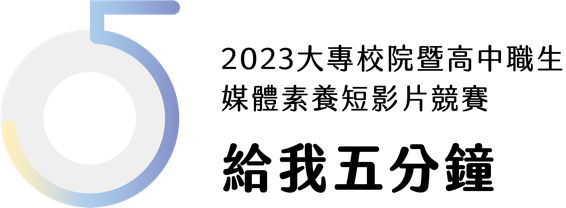 □ 本團隊已匯500元保證金至基金會帳戶。保證金退還帳戶資訊表格欄位若不夠可自行延伸。本表格完成後請寄至public@mediawatch.org.tw，信件主旨：給我五分鐘報名_團隊名稱。請勿轉成PDF檔以利行政作業進行。本會將於收到影片檔案與授權同意書後，將保證金退還至指定帳戶。銀行／銀行代號帳戶名稱帳號報名組別報名組別□ 高中職組□ 大學生組團隊編號（主辦單位用）團隊編號（主辦單位用）團隊名稱團隊名稱團隊人數團隊人數團隊成員團隊成員團隊成員團隊成員團隊成員團隊成員團隊成員姓名性別學校科系年級E-mail電話請在下方貼上所有成員之在學證明，或含當學期註冊章之學生證照片。請在下方貼上所有成員之在學證明，或含當學期註冊章之學生證照片。請在下方貼上所有成員之在學證明，或含當學期註冊章之學生證照片。請在下方貼上所有成員之在學證明，或含當學期註冊章之學生證照片。請在下方貼上所有成員之在學證明，或含當學期註冊章之學生證照片。請在下方貼上所有成員之在學證明，或含當學期註冊章之學生證照片。請在下方貼上所有成員之在學證明，或含當學期註冊章之學生證照片。